Samorząd Uczniowski w roku szkolnym 2016/2017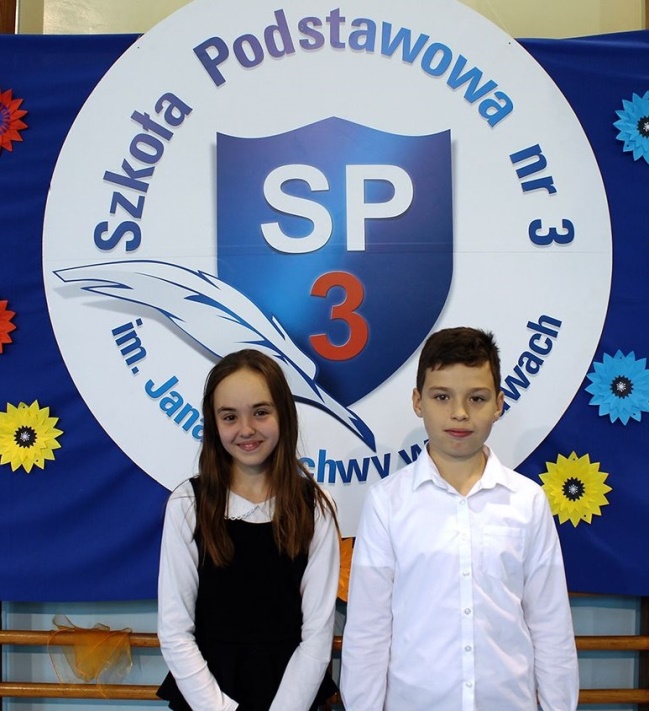 Przewodniczący - Piotr Okoń
Zastępca Przewodniczącego  - Agnieszka Skrzypiec
Opiekun: Beata Strzałkowska, 
Beata SołtanPlan pracySamorząd Uczniowski działa w oparciu o kalendarz uroczystości znajdujący się w Planie Wychowawczym Szkoły.
WrzesieńUdział SU w uroczystościach na cmentarzu wojskowym z okazji wybuchu II wojny światowejUroczyste rozpoczęcie roku szkolnego  z udziałem Pocztu SztandarowegoZbiórka zabawek dla klas zerowychSzkolenie Pocztu SztandarowegoUdział SU z Pocztem Sztandarowym w uroczystości miejskiej Agresja ZSRR na PolskęDzień Chłopaka w naszej szkole - dyskoteka, konkurs dla chłopców klas IVWybory do Samorządu UczniowskiegoWycieczka rowerowa integrująca grupę uczniów pracujących w SUPaździernikDzień Nauczyciela – życzenia dla naszych nauczycieliPasowanie uczniów klas Iporządkowanie zaniedbanych mogił na cmentarzu wojskowym oraz opieka nad grobem ś.p. Haliny Szalkiewiczowejkonkurs ,,na najpiękniejszą wiązankę’’złożenie wiązanek na grobach nauczycieli, którzy kiedyś pracowali w naszej szkolekiermasz ciast z okazji Dnia Papieskiego na paczki świąteczne dla ubogich dzieciListopadŚwięto Odzyskania Niepodległości – udział delegacji z Pocztem z Sztandarowym na uroczystościach w kościele we Włostowicachokolicznościowy apel 11 Listopadadyskoteka andrzejkowazbiórka darów dla polskich rodzin mieszkających na Białorusi i Ukrainie,,Polacy - Rodakom''Święto Patrona SzkołyGrudzień,,Spotkanie ze św.  Mikołajem’’ - uroczyste rozdanie prezentówświąteczny kiermasz ciast na potrzeby ubogichMontaż słowno - muzyczny na Boże Narodzenie - kolędowanie dla klas IV - VILuty,,szkolna poczta walentynkowa''Gala Mistrzów Nauki i Sportubal karnawałowyMarzecDzień Kobiet w klasachudział delegacji SU z Pocztem Sztandarowym w uroczystościach miejskich Dzień Żołnierzy WyklętychWiosenny konkurs dla klas IV - VIKwiecieńWiosenna akcja ,,Pola Nadziei'' - kiermasz ciast, dochód na potrzeby  Hospicjum, wizyta w ośrodkuwycieczka Zajęcia Otwarte na KULMajudział delegacji z Pocztem Sztandarowym w uroczystościach miejskich z okazji Uchwalenia Konstytucji 3 Maja
uroczysty apel z okazji Konstytucji 3 MajaCzerwiecDzień Dziecka - wycieczka do Parku linowego w Kazimierzu Dolnym
uroczyste zakończenie roku szkolnego 2016/2017